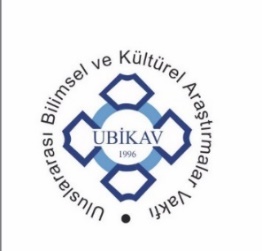  Uluslararası Bilimsel ve Kültürel Araştırmalar Vakfı国际学术与文化研究基金会“Hayalimdeki Çin” Resim Yarışması 2023 Takvimi“第七届我想象的中国”绘画比赛日历Yarışma başlama tarihi		: 17 Nisan 2023 		 	Resim gönderme başlama tarihi	: 29 Mayıs 2023  Resim gönderme son tarihi	: 04 Haziran 2023  Jüri değerlendirme		: 10-11 Haziran 2023  	 Sonuçların açıklanması		: 15 Haziran 2023 		 Ankara’ya geliş ve konaklama	: 02 Ağustos 2023 		  	 Ödül Töreni ve Sergi		: 03 Ağustos 2023	  Çin Gezisi: (2023 ve 2024 yıllarına ait Çin Gezileri; 2024 yılında birlikte düzenlenecektir.)İletişim ve Başvuru Bilgileri:Adres: 330 Sokak, No: 20 / 3 Kırkkonaklar,  Çankaya – ANKARATelefonlar: Sema Şişman	: 0537 219 61 06 (Vakıf Görevlisi)Bülent Okay	: 0536 584 42 58 (Vakıf Başkanı)E-posta: ubikavresimyarismasi@gmail.comWeb: www.ubikav.org.tr Nisan – Mayıs – Haziran – Temmuz – Ağustos 2023 TakvimiPt	Sl	Çb	Pb	Cm	Ct	PzNisan(27)	(28)	(29)	(30)	(31)	01	0203	04	05	06	07	08	09	 10	11	12	13	14	15	1617	18	19	20	21	22	23	07 / 04 Yarışma başlama tarihi	24	25	26	27	28	29	30	Mayıs 01	02	03	04	05	06	0708	09	10	11	12	13	14	15	16	17	18	19	20	21	 22	23	24	25	26	27	28	29	30	31					29 / 05 Eser gönderme başlama tarihiHaziran		(29)	(30)	(31)	01	02	03	04	04/ 06 Eser gönderme son tarihi05	06	07	08	09	10	11	10-11 / 06 Jüri değerlendirme12	13	14	15	16	17	18	15 / 06 sonuçların ilanı19	20	21	22	23	24	25	 26	27	28	29	30	(01)	(02)Temmuz  (26)	(27)	(28)	(29)	(30)	01	02 	 	03	04	05	06	07	08	09		 10	11	12	13	14	15	16	17	18	19	20	21	22	2324	25	26	27	28	29	30	31Ağustos (31)	01	02	03	04	05	06	02 / 08 Ankara’ya geliş ve 03 / 08 Ödül töreni07	08	09	10	11	12	13	 14	15	16	17	18	19	20	21	22	23	24	25	26	27	28	29	30	31	